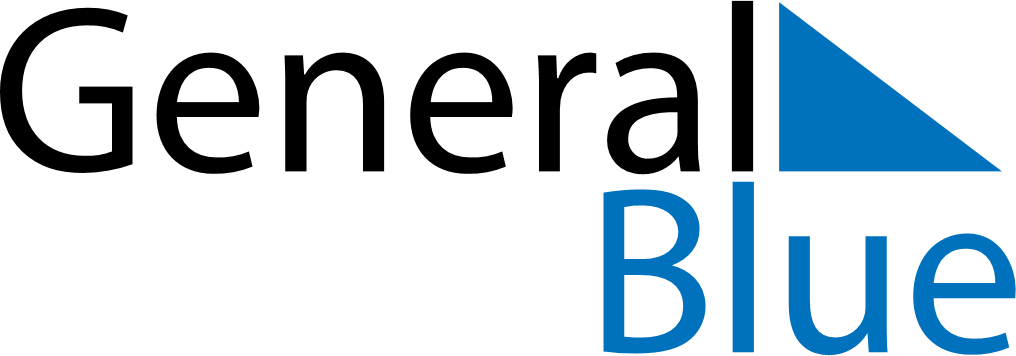 August 2022August 2022August 2022August 2022VenezuelaVenezuelaVenezuelaSundayMondayTuesdayWednesdayThursdayFridayFridaySaturday1234556Flag Day78910111212131415161718191920212223242526262728293031